MEYLE Performance: MEYLE setzt seine erfolgreichen Motorsport-Sponsorings fort und freut sich auf eine vielversprechende Rennsaison 2022	Hamburg, 13. April 2022. Für MEYLE hat die Verbindung zum Motorsport eine lange Tradition, da dieser insbesondere als Testfeld unter realen Bedingungen eine zentrale Rolle für die Produktentwicklung spielt. Umso mehr freut sich der Hamburger Hersteller in der kommenden Saison, die Sponsorings der Teams T3 Motorsport, SL Trucksport 30 und das Engagement in der Deutschen Rallye Meisterschaft mit Christian Riedemann fortzusetzen. Neben dem Start von T3 Motorsport bei den ADAC GT Masters geht das Dresdner Rennteam erstmals mit einem Audi R8 LMS GT4 bei der DTM Trophy ins Rennen. Dabei können die Fahrer auf die Expertise der MEYLE-Ingenieure zählen. Ein besonderes Highlight ist es für MEYLE eine weitere Saison in Folge, das Junior-Team der Opel e-Rally zu unterstützen und zu zeigen, dass sich Motorsport und Nachhaltigkeit durchaus vereinbaren lassen. T3 Motorsport: MEYLEs Haupt-Engagement wird fortgesetzt	
Die MEYLE-Ingenieure stehen auch dieses Jahr bereits in den Startlöchern, um Know-how und Erkenntnisse von der Rennstrecke in die hauseigene Teileentwicklung fließen zu lassen. Mit jedem Kilometer auf der Strecke werden wertvolle Daten generiert, die für die Weiterentwicklung und Optimierung des MEYLE-Produktsortiments essenziell sind. MEYLE arbeitet dazu bereits seit einigen Jahren mit dem Dresdner T3 Motorsport-Team zusammen. Wie in den letzten Jahren stellt die Zusammenarbeit mit T3 Motorsport, in den ADAC GT Masters den Hauptfokus der Sponsoring-Engagements dar. Eine Premiere in der Kooperation ist in diesem Jahr der Einsatz des Audi R8 LMS GT4 in der DTM Trophy. Außerdem geht der Lamborghini Huracán GT3 Evo das zweite Mal in Folge bei den ADAC GT Masters für T3 an den Start. Beide Fahrzeuge überzeugen mit einem brandneuen MEYLE Design. Auch die Fahrer stehen bereits fest: Max Paul bleibt MEYLE als Markenbotschafter treu und bekommt Unterstützung von keinem Geringeren als dem Lamborghini-Werksfahrer Marco Mapelli. Gemeinsam bilden sie ein Spitzen-Fahrerduo, mit dem sich T3 viele Podiumsplätze in den diesjährigen Rennen erhofft. André Huschke, MEYLEs Bereichsleiter für Product Management, Engineering & Data Management freut sich auf die kommende Saison: „MEYLE wird dem Team von T3 Motorsport mit seinen erfahrenen Ingenieuren an der Strecke zur Seite stehen, um bestmögliche Voraussetzungen für ein perfekt abgestimmtes Fahrzeug zu schaffen und Höchstleistungen zu erzielen.“SL Trucksport 30: Sascha Lenz mit Truck „Nala“ erneut am Start	
2021 fand die FIA European Truck Racing Championship nach einer corona-bedingten Pause wieder regulär statt. Das Sponsoring-Engagement mit Sascha Lenz wird auch in diesem Jahr fortgeführt. An die erfolgreiche letzte Saison mit zahlreichen Podiumsplätzen möchte der Vizemeister anknüpfen und ist mit mehr als 15 verbauten MEYLE-Teilen, die auch den extremen Bedingungen im Truck-Racing problemlos standhalten, mit Truck „Nala“ gut dafür aufgestellt. DRM & ADAC Opel e-Rally: MEYLE hat neue Antriebstechnologien fest im Blick
Nach der erfolgreichen letzten Saison wird auch MEYLEs Engagement in der Deutschen Rallye Meisterschaft mit Christian Riedemann fortgeführt. MEYLE als Sponsoring-Partner legt bei der Kooperation mit Christian Riedemann besonderen Wert auf das von ihm betreute Junior-Team, das kommende Saison in der ADAC Opel e-Rally schon das zweite Mal in Folge starten wird. Letztes Jahr fand die erste Saison der elektrischen Rallye-Meisterschaft statt – MEYLE war direkt dabei und bleibt dem Pioniergeist seines Firmengründers Wulf Gaertner, der selbst ein begeisterter Rennfahrer war, treu. André Huschke erklärt: „Mit dem Engagement in der Opel e-Rally möchte MEYLE diesen Pioniergeist fortschreiben, indem wir mit dieser Zusammenarbeit Premium-Qualitätsteile für neue Antriebstechnologien entwickeln und die Verbindung von traditionellem Motorsport und einer nachhaltigeren Zukunft bestmöglich unterstützen.“ Die Renndaten im Überblick:Die Rennen der ADAC GT Masters finden an den folgenden Wochenenden statt:Diese können live über den Fernsehsender NITRO oder über die Plattformen YouTube und Facebook verfolgt werden. Beginnend ab Mai finden die Rennen der FIA European Truck Racing Championship an den folgenden Wochenenden statt:Die Rennen der Saison können auch dieses Jahr wieder über diverse Social-Media-Kanäle verfolgt werden. Die Rennen der ADAC Opel-e Rally finden an den folgenden Wochenenden statt:Die Rennen der Saison können auch dieses Jahr wieder über diverse Social-Media-Kanäle verfolgt werden. Kontakt: 
1.	Klenk & Hoursch AG, Frederic Barchfeld, Tel.: +49 40 3020881 15, E-Mail:  meyle@klenkhoursch.de
2. 	MEYLE AG, Benita Beissel, Tel.: +49 40 67506 7418, E-Mail: press@meyle.comÜber das Unternehmen	 
Unter der Marke MEYLE entwickelt, produziert und vertreibt die MEYLE AG hochwertige Ersatzteile für PKW, Transporter und NKW für den Freien Teilemarkt. Mit den drei Produktlinien MEYLE-ORIGINAL, MEYLE-PD und MEYLE-HD bietet MEYLE passgenaue Lösungen und Teile für jede Situation und jeden Fahrer – vom kompetenten Werkstattmitarbeiter über die ambitionierte Rallyfahrerin und den Oldtimer-Liebhaber bis hin zu jedem Fahrer und jeder Fahrerin weltweit, die sich auf das eigene Auto verlassen müssen. MEYLE bietet seinen Kunden über 24.000 zuverlässige und laufleistungsstarke Ersatzteile, hergestellt in eigenen Fabriken und bei ausgewählten Produktionspartnern. Entsprechend ausgefeilt ist das MEYLE-Produktsortiment.Weltweit sind im Netzwerk des Unternehmens rund 1.000 Mitarbeiter beschäftigt, knapp 500 davon in Hamburg, dem logistischen Zentrum und Hauptsitz unseres Unternehmens. Gemeinsam mit Handelspartnern, Werkstätten und Kfz-Mechanikern in 120 Ländern weltweit arbeiten wir daran, dass sich Fahrer auf unsere besseren Teile und Lösungen verlassen können – damit hilft MEYLE Werkstätten dabei, DRIVER’S BEST FRIEND zu sein.MEYLE und Nachhaltigkeit		
Der MEYLE-Hauptsitz ist CO2-neutral zertifiziert durch die gemeinnützige Organisation Klima ohne Grenzen. Zur Kompensation der Emissionen haben wir an zwei mit dem Gold Standard zertifizierte Klimaschutzprojekte in Afrika gespendet: Effiziente Kochöfen in Uganda & Strom aus Wasserkraft in Tansania. 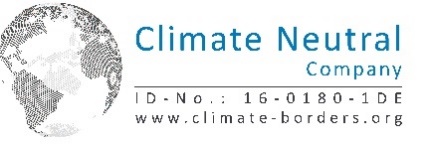 Folgen Sie uns gern auf unseren Social Media Kanälen: 
Instagram, Facebook, LinkedIn und YouTube. 
Wir verarbeiten Ihre Adressdaten auf Grundlage Ihrer Einverständniserklärung („Einwilligung zur Verarbeitung Ihrer Daten“). Wenn Sie möchten, dass wir Ihre E-Mailadresse künftig nicht mehr für die Zusendung von Informationen dieser Art verwenden, können Sie der Verarbeitung zu diesem Zweck widersprechen. Wir werden dies selbstverständlich bei künftigen Aktionen berücksichtigen. Ihren Widerspruch können Sie völlig formlos in der Schriftform an MEYLE AG, Merkurring 111, 22143 Hamburg oder an folgende E-Mailadresse richten: press@meyle.com. Da wir unsere Aktionen langfristig vorausplanen, könnte es jedoch sein, dass Sie im Zeitraum von bis zu 21 Tagen ab Ihrem Widerspruch dennoch Informationen aus unserem Haus empfangen. Wir bitten dafür um Verständnis.22. - 24. April 2022Motorsport Arena Oschersleben (DE)20. - 22. Mai 2022Red Bull Ring (A)24. - 26. Juni 2022Circuit Zandvoort (NL)05. - 07. August 2022Nürburgring (DE)19. - 21. August 2022Lausitzring (DE)23. - 25. September 2022Sachsenring (DE)21. - 23. Oktober 2022Hockenheimring (DE)20.-22. Mai 2022Misano (IT)Misano (IT)10.-12. Juni 2022Hungaro Ring (HUN)Hungaro Ring (HUN)15.-17. Juli 2022Nürburgring (DE)Nürburgring (DE)02.-04. September 2022Most (CZ)Most (CZ)09.-11. September 2022Zolder (BE)Zolder (BE)23.-25. September 2022Le Mans (FR)Le Mans (FR)01.-02. Oktober 2022Jarama (ES)06.-07. Mai 2022Sulingen (DE)20.-21. Mai 2022Eindhoven (NL)10.-11. Juni 2022Lübbecke (DE)14.-16. Juli 2022Weiz (AT19.-20. August 2022St. Wendel (DE)08.-10. September 2022Morzine (FR)14.-15.Oktober 2022 Freyung (DE)